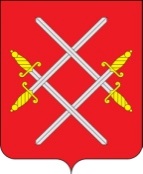 АДМИНИСТРАЦИЯ РУЗСКОГО ГОРОДСКОГО ОКРУГАМОСКОВСКОЙ ОБЛАСТИПОСТАНОВЛЕНИЕот _____________________ №________Об утверждении Порядка создания, реорганизации, изменения типа и ликвидации муниципальных образовательных учреждений Рузского городского округа, утверждения уставов муниципальных образовательных учреждений и внесения в них измененийВ соответствии с Гражданским кодексом Российской Федерации, Федеральным законом от 29.12.2012 № 273-ФЗ «Об образовании в Российской Федерации», Федеральным законом от 24.07.1998 № 124-ФЗ «Об основных гарантиях прав ребенка в Российской Федерации», Федеральным законом от 12.01.1996 № 7-ФЗ «О некоммерческих организациях», Федеральным законом от 03.11.2006 № 174-ФЗ «Об автономных учреждениях», Федеральным законом от 08.08.2001 № 129-ФЗ «О государственной регистрации юридических лиц и индивидуальных предпринимателей», Законом Московской области от 27.07.2013 № 94/2013-ОЗ «Об образовании», Законом Московской области от 12.12.2013 № 147/2013-ОЗ «О наделении органов местного самоуправления муниципальных образований Московской области в сфере образования», в целях установления единого порядка создания, реорганизации, изменения типа и ликвидации муниципальных образовательных учреждений Рузского городского округа, руководствуясь Уставом Рузского городского округа Московской области, постановляет:1. Утвердить Порядок создания, реорганизации, изменения типа и ликвидации муниципальных образовательных учреждений Рузского городского округа, утверждения уставов муниципальных образовательных учреждений и внесения в них изменений (прилагается).2. Настоящее постановление распространяется на правоотношения, возникшие с 01 июня 2019 года.3. Опубликовать настоящее постановление в газете «Красное знамя» и разместить на официальном сайте Рузского городского округа Московской области в сети «Интернет».4. Контроль за исполнением настоящего постановления возложить на Заместителя Главы Администрации Рузского городского округа Московской области Т.И. Бикмухаметову. Глава городского округа                                                                       Т.С. ВитушеваУтвержденпостановлением Администрации Рузского городского округа Московской области «____»_________ 2019г. №______Порядок создания, реорганизации, изменения типа и ликвидации муниципальных образовательных учреждений Рузского городского округа, утверждения уставов муниципальных образовательных учреждений и внесения в них изменений1. Общие положения 1.1. Настоящий Порядок устанавливает процедуры создания, реорганизации, изменения типа и ликвидации муниципальных образовательных казенных, бюджетных и автономных учреждений, которые созданы или планируется создать на базе имущества, находящегося в муниципальной собственности (далее – муниципальные образовательные учреждения), а также утверждения уставов муниципальных образовательных учреждений и внесения в них изменений, если иное не предусмотрено законодательством Российской Федерации.1.2. Образовательное учреждение (далее – Учреждение) – это некоммерческая организация, осуществляющая на основании лицензии образовательную деятельность в качестве основного вида деятельности в соответствии с целями, ради достижения которых такая организация создана. 1.3. Решение о создании, реорганизации, изменении типа и ликвидации Учреждения принимает Администрация Рузского городского округа в форме постановления.2. Порядок создания муниципального образовательного учреждения 2.1. Муниципальное образовательное учреждение создается в форме, установленной гражданским законодательством для некоммерческих организаций. 2.2. Учреждение может быть образовано путем создания, а также в результате реорганизации существующих муниципальных образовательных учреждений.2.3. Учредителем образовательного учреждения является муниципальное образование Рузский городской округ в лице Администрации Рузского городского округа. Функции учредителя осуществляет Управление образования Администрации Рузского городского округа (далее – Управление образования).2.4. Управление образования направляет представление в Администрацию Рузского городского округа, в котором обосновывает необходимость создания образовательного учреждения следующую информацию: 2.4.1. тип, полное наименование создаваемого образовательного учреждения; 2.4.2. место нахождения образовательного учреждения; 2.4.3. планируемый контингент обучающихся; 2.4.4. источник формирования имущества образовательного учреждения; 2.4.5. предполагаемые расходы местного бюджета на мероприятия по созданию образовательного учреждения и источники финансирования; 2.4.6. предполагаемая дата начала работы создаваемого образовательного учреждения; 2.4.7. планируемые ежегодные расходы местного бюджета на обеспечение функционирования создаваемого образовательного учреждения и источники их финансирования.2.5. Муниципальное образовательное учреждение является юридическим лицом и подлежит государственной регистрации в уполномоченном государственном органе в порядке, определяемом законом о государственной регистрации юридических лиц. 2.6. Учреждение действует на основании устава, утвержденного учредителем и зарегистрированного в установленном законом порядке. 2.7. Имущество организации закрепляется за ней на праве оперативного управления в соответствии с Гражданским кодексом Российской Федерации.2.8. Для осуществления образовательной деятельности Учреждение получает лицензию, проходит государственную аккредитацию в порядке, предусмотренном законодательством. 3. Порядок реорганизации образовательного учреждения 3.1. На основании постановления Администрации Рузского городского округа о реорганизации Учреждение Управление образования осуществляет процедуру реорганизации Учреждения в соответствии с действующим законодательством: 3.1.1. утверждает передаточный акт и разделительный баланс, подписанные руководителем Учреждения и главный бухгалтером; 3.1.2. осуществляет иные полномочия в пределах своей компетенции.Передаточный акт и разделительный баланс должны содержать положения о правопреемстве по всем обязательствам реорганизованного юридического лица в отношении всех его кредиторов и должников, включая и обязательства, оспариваемые сторонами. Передаточный акт и разделительный баланс утверждаются Учредителями (участниками) юридического лица или органом, принявшим решение о реорганизации юридических лиц, и представляются вместе с учредительными документами для государственной регистрации вновь возникших юридических лиц или внесения изменений в учредительные документы существующих юридических лиц. 3.3. Реорганизация образовательного учреждения влечет за собой переход всех прав и обязанностей, принадлежащих образовательному учреждению, к его правопреемнику. 3.4. Муниципальное образовательное учреждение считается реорганизованным, за исключением случаев реорганизации в форме присоединения, с момента государственной регистрации вновь возникшего юридического лица.3.5. При реорганизации Учреждения в форме присоединения к нему другого юридического лица первое из них считается реорганизованным с момента внесения в единый государственный реестр юридических лиц записи о прекращении деятельности присоединенного юридического лица. 3.6. Вновь образованные (реорганизованные) Учреждения в десятидневный срок после их государственной регистрации представляют в установленном порядке в Управление земельно-имущественных отношений Администрации Рузского городского округа полный комплект учредительных документов для внесения последнего в Реестр муниципальной собственности. 3.7. Отношения между Учредителем и Учреждением определяются учредительными документами, заключенными между ними в соответствии с действующим законодательством.4. Порядок ликвидации Учреждения4.1. Ликвидация образовательного учреждения осуществляется, как правило, по окончании учебного года на основании и в порядке, установленном действующим законодательством. Учредитель берет на себя ответственность за перевод обучающихся в другие общеобразовательные организации по согласованию с их родителями (законными представителями).4.2. Образовательное учреждение может быть ликвидировано: 4.2.1. по решению Учредителя; 4.2.2. по решению суда в случае осуществления деятельности без надлежащей лицензии, либо деятельности, запрещенной законом, либо деятельности, не соответствующей его уставным целям. 4.3. Ликвидация Учреждения влечет за собой прекращение его деятельности без перехода прав и обязанностей в порядке правопреемства к другим лицам. 4.4. Ликвидация Учреждения, расположенного в сельской местности, не допускается без учета мнения жителей данного сельского поселения.Принятие Администрацией Рузского городского округа решения о реорганизации или ликвидации образовательной организации допускается на основании положительного заключения комиссии по оценке последствий такого решения. 4.5. Комиссия по оценке последствий принятия решения о реорганизации или ликвидации муниципальных образовательных организаций Рузского городского округа создается на основании Постановления Администрации Рузского городского округа. Порядок работы комиссии по оценке последствия принятия решения о реорганизации или ликвидации муниципальных образовательных организаций утверждается постановлением Администрации Рузского городского округа. 4.6. Комиссия по оценке последствия принятия решения о реорганизации или ликвидации муниципальных образовательных организаций проводится экспертную оценку, которая должна содержать: 4.6.1. сведения о полном наименовании Учреждения и месте нахождения образовательного учреждения; 4.6.2. причину ликвидации образовательного учреждения; 4.6.3. пояснительную записку о необходимости ликвидации образовательного учреждения с анализом финансового состояния и содержания образовательного учреждения; 4.6.4. предложения по дальнейшему обеспечению прав граждан на получение дошкольного, начального общего, основного общего и среднего общего образования, всех детей, получающих образование в данном Учреждении; 4.6.5. направления использования имущества ликвидируемого образовательного учреждения. 4.7. Управление образования подготавливает проект постановления Администрации Рузского городского округа о ликвидации юридического лица, в котором указываются сроки ликвидации и состав ликвидационной комиссии. В состав ликвидационной комиссии могут включаться представители Управления образования, Управления земельно-имущественных отношений, правового управления Администрации Рузского городского округа, Отдела ГО, ЧС и территориальной безопасности и иные представители Администрации Рузского городского округа, а также руководитель ликвидируемого Учреждения. В состав комиссии входит председатель комиссии, секретарь комиссии и не менее 3 членов комиссии.4.8. На основании постановления Администрации Рузского городского округа о ликвидации Учреждения руководитель ликвидируемого Учреждения в трехдневный срок в письменной форме информирует о принятом решении орган, осуществляющий государственную регистрацию юридических лиц.4.9. С момента издания постановления о ликвидации полномочия по управлению Учреждением переходят к ликвидационной комиссии.4.10. Ликвидационная комиссия проводит мероприятия по ликвидации Учреждения, предусмотренные действующим законодательством, в том числе: 4.10.1. Помещает в обязательном порядке в средствах массовой информации публикацию о ликвидации Учреждения, содержащую сведения о порядке и сроке заявления требований его кредиторами, а также письменно уведомляет последних о ликвидации юридического лица. Срок предъявления требований кредиторами не может быть менее двух месяцев с момента публикации о ликвидации Учреждения. 4.10.2. После окончания объявленного срока предъявления требований кредиторами составляется промежуточный ликвидационный баланс, который должен содержать сведения о составе имущества ликвидируемого Учреждения, перечне предъявленных кредиторами требований, а также о результатах их рассмотрения, и направляет уведомление в орган, осуществляющий государственную регистрацию юридических лиц, о составлении промежуточного ликвидационного баланса. Промежуточный ликвидационный баланс утверждается Учредителем Учреждения. 4.10.3. Производит выплаты денежных сумм кредиторами ликвидируемого Учреждения.4.10.4. По окончании расчетом с кредиторами составляет ликвидационный баланс, который утверждается Учредителем Учреждения и направляется в орган, осуществляющий государственную регистрацию юридических лиц.4.10.5. Направляет копии документов о ликвидации Учреждения и копию ликвидационного баланса в орган государственной статистики для получения справки о снятии Учреждения со статистического учета. 4.10.6. Направляет заверенную копию постановления о ликвидации Учреждения и копию ликвидационного баланса в банковские учреждения для закрытия расчетного, валютного и других счетов ликвидируемого Учреждения. 4.10.7. Направляет в орган, осуществляющий государственную регистрацию юридических лиц, для исключения ликвидируемого Учреждения из Единого государственного реестра юридических лиц документы, установленные действующим законодательством. 4.11. Учреждение считается ликвидированным с момента его исключения из Единого государственного реестра юридических лиц. 5. Изменение типа Учреждения 5.1. Изменение типа муниципального учреждения не является его реорганизацией. При изменении типа муниципального учреждения в его учредительные документы вносятся соответствующие изменения. 5.2. Изменение типа существующего Учреждения осуществляется по инициативе Учреждения либо Учредителя. Учреждение при изменении типа вправе осуществлять предусмотренные его уставом виды деятельности на основании действующей лицензии, свидетельства о государственной аккредитации и иных разрешительных документов, до переоформления указанных документов.5.3. При изменении типа Учреждения Управление образования подготавливает проект постановления Администрации Рузского городского округа об изменении типа Учреждения. Проект постановления Администрации Рузского городского округа об изменении типа Учреждения должен содержать: 5.3.1. наименование существующего Учреждения; 5.3.2. наименование создаваемого Учреждения с указанием его типа; 5.3.3. наименование органа, осуществляющие функции и полномочия Учредителя; 5.3.4. основные цели деятельности Учреждения; 5.3.5. перечень мероприятий по изменению типа Учреждения с указанием сроков их проведения и ответственных лиц.6. Утверждение устава муниципального образовательного учреждения и внесение в него изменений6.1. Устав муниципального образовательного учреждения, а также вносимые в него изменения утверждаются постановлением Администрации Рузского городского округа. 6.2. Устав должен содержать: 6.2.1. общие положения, устанавливающие в том числе: 6.2.1.1. наименование муниципального образовательного учреждения с указанием в наименовании его типа; 6.2.1.2. информацию о места нахождения муниципального образовательного учреждения; 6.2.1.3. наименование Учредителя и собственника имущества муниципального образовательного учреждения; 6.2.2. предмет и цели деятельности Учреждения в соответствии с действующим законодательством Российской Федерации, а также исчерпывающий перечень видов деятельности (с указанием основных видов деятельности и иных видов деятельности, не являющихся основными), которые муниципальное образовательное учреждение вправе осуществлять в соответствии с целями, для достижения которых оно создано; 6.2.3. раздел об организации деятельности и управлении Учреждением, содержащий в том числе сведения о структуре, компетенции органов управления Учреждением, порядок их формирования, сроки полномочий и порядок деятельности таких органов, а также положения об ответственности руководителя Учреждения; 6.2.4. раздел об имуществе и финансовом обеспечения Учреждения, содержащий в том числе: 6.2.4.1. порядок распоряжения имуществом, приобретенным муниципальным бюджетным учреждением (за исключением имущества, приобретенного за счет средств, выделенных учреждению собственником на приобретение такого имущества); 6.2.4.2. порядок передачи муниципальным бюджетным учреждением некоммерческим образованиям в качестве их учредителя или участника денежных средств, иного имущества, за исключением особо ценного движимого имущества, закрепленного за ним собственником или приобретенного бюджетным учреждением за счет средств, выделенных ему собственником на приобретение такого имущества, а также недвижимого имущества; 6.2.4.3. порядок осуществления крупных сделок и сделок, в совершении которого имеется заинтересованность; 6.2.4.4. запрет на совершение сделок, возможными последствиями которых является отчуждение или обременение имущества, закрепленного за муниципальным учреждением, или имущества, приобретенного за счет средств, выделенных этому учреждению из бюджета муниципального образования – Рузский городской округ, если иное не установлено законодательством Российской Федерации; 6.2.4.5. положения об открытии лицевых счетов муниципальному учреждению, а также об иных счетах, открываемых муниципальному учреждению в соответствии с законодательством Российской Федерации; 6.2.4.6. положения о ликвидации муниципального учреждения по решению собственника имущества и распоряжении собственником имуществом ликвидированного учреждения, если иное не предусмотрено законодательством Российской Федерации; 6.2.4.7. указание на субсидиарную ответственность муниципального образования – Рузский городской округ по обязательствам муниципального казенного учреждения в лице Администрации.6.2.5. сведения о филиалах и представительствах учреждения; 6.2.6. иные разделы – в случаях, предусмотренных законодательством Российской Федерации. 6.3. Содержание устава муниципального автономного учреждения должно соответствовать требованиям, установленным Федеральным законом «Об автономных учреждениях». 7. Защита прав и законных интересов детей7.1. Принятие Администрацией Рузского городского округа решения о реорганизации или ликвидации муниципальной образовательной организации, объекта социальной инфраструктуры для детей допускается на основании положительного заключения комиссии по оценке последствий такого решения. 7.2. При реорганизации Учреждения в любой форме гарантируется обеспечение прав обучающихся (воспитанников) на продолжение образования в другом Учреждении. 7.3. Порядок и условия перевода в случае прекращения деятельности образовательной организации осуществляется в соответствии с Приказом Министерства образования и науки РФ от 12.03.2014 № 177 «Об утверждении Порядка и условий осуществления перевода обучающихся из одной организации, осуществляющей образовательную деятельность по образовательным программам начального общего, основного общего и среднего общего образования, в другие организации, осуществляющие образовательную деятельность по образовательным программам соответствующих уровня и направленности» и Приказом Министерства образования и науки РФ от 30.08.2013 № 1014 «Об утверждении Порядка организации и осуществления образовательной деятельности по основным общеобразовательным программам – образовательным программам дошкольного образования». 